юбилейная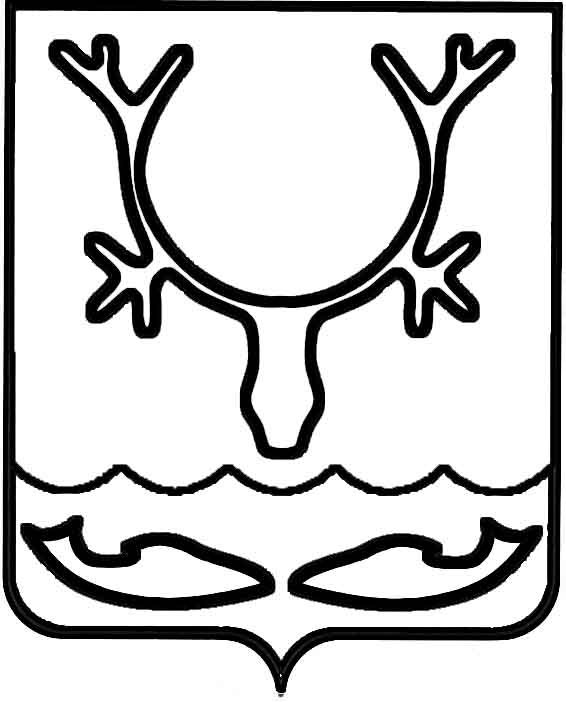 Администрация муниципального образования
"Городской округ "Город Нарьян-Мар"ПОСТАНОВЛЕНИЕВ соответствии с Федеральным законом от 13.03.2006 № 38-ФЗ "О рекламе", Федеральным законом от 06.10.2003 № 131-ФЗ "Об общих принципах организации местного самоуправления в Российской Федерации", постановлением Администрации Ненецкого автономного округа от 30.12.2013 № 511-п "Об установлении предельного срока заключения договоров на установку и эксплуатацию рекламных конструкций 
и утверждении Порядка предварительного согласования схем размещения рекламных конструкций и вносимых в них изменений", распоряжением Департамента внутренней политики Ненецкого автономного округа от 22.03.2022 № 57 "О предварительном согласовании изменений в схему размещения рекламных конструкций на территории муниципального образования "Городской округ "Город Нарьян-Мар", Уставом муниципального образования "Городской округ "Город Нарьян-Мар", в связи 
с установлением факта нахождения земельного участка с кадастровым номером 83:00:050016:2 в аренде, на основании выписки из Единого государственного реестра недвижимости от 24.01.2022 № КУВИ-001/2022-8370483 Администрация муниципального образования "Городской округ "Город Нарьян-Мар"П О С Т А Н О В Л Я Е Т:1.	Внести изменения в Схему размещения рекламных конструкций 
на территории муниципального образования "Городской округ "Город Нарьян-Мар", утвержденную постановлением Администрации МО "Городской округ "Город 
Нарьян-Мар" от 16.05.2018 № 333, следующие изменения:1.1.	раздел V "Адресный перечень мест размещения рекламных конструкций 
на территории муниципального образования "Городской округ "Город Нарьян-Мар" изложить в новой редакции согласно Приложению 1 к настоящему постановлению.1.2.	Общую схему раздела VI "Схема размещения рекламных конструкций 
на территории МО "Городской округ "Город Нарьян-Мар" изложить в новой редакции согласно Приложению 2 к настоящему постановлению.1.3.	Сектор G3 листа 3 изложить в новой редакции согласно Приложению 3 
к настоящему постановлению. 2.	Настоящее постановление вступает в силу после его официального опубликования. Приложение 1к постановлению Администрациимуниципального образования "Городской округ "Город Нарьян-Мар" от 11.04.2022 № 449Раздел V. Адресный перечень мест размещения рекламных конструкций на территории муниципального образования "Городской округ "Город Нарьян-Мар" на земельных участках независимо от форм собственности, а также зданиях или ином недвижимом имуществе, находящемся в государственной или муниципальной собственности Приложение 2к постановлению Администрации муниципального образования "Городской округ "Город Нарьян-Мар" от 11.04.2022 № 449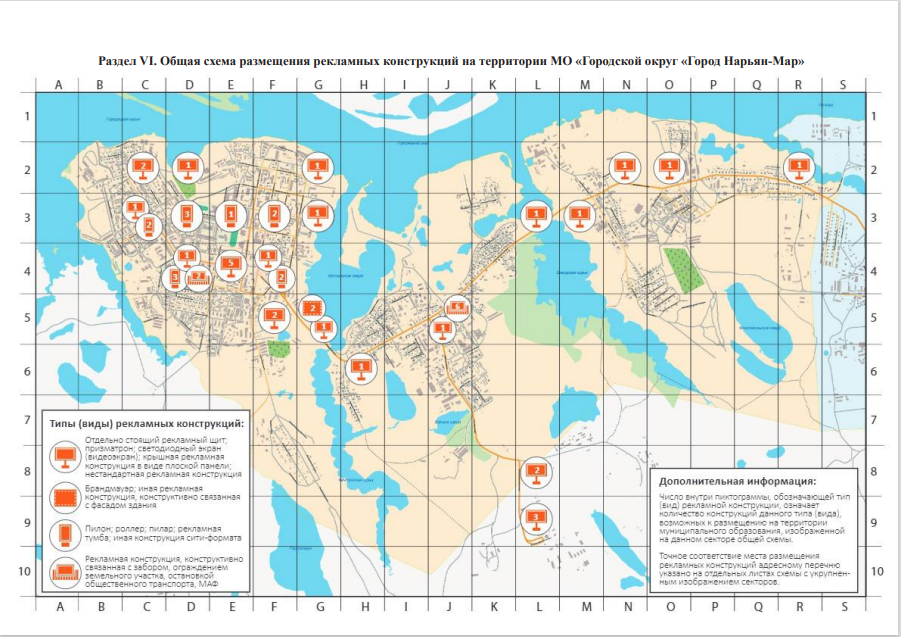 Приложение 3к постановлению Администрации муниципального образования "Городской округ "Город Нарьян-Мар" от 11.04.2022 № 449Изменения в укрупненную схему сектора G3 (Лист 3)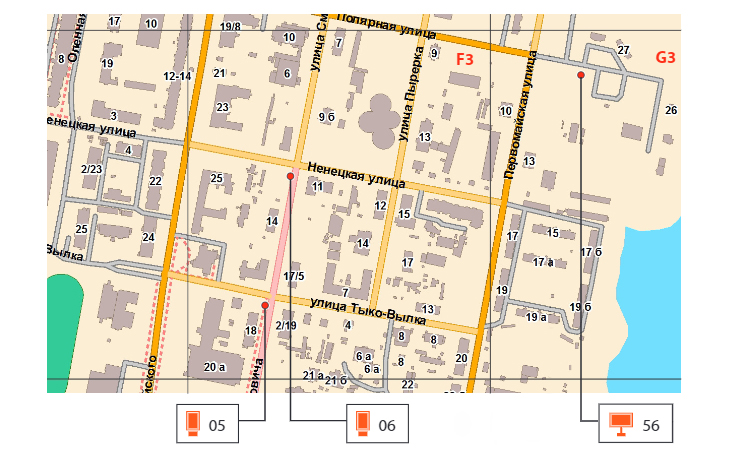 11.04.2022№449О внесении изменений в Схему размещения рекламных конструкций на территории муниципального образования "Городской округ "Город Нарьян-Мар" Глава города Нарьян-Мара О.О. Белак№п/пСектор на схемеЛист схемыТип рекламной конструкцииМесто размещения рекламной конструкции, кадастровый номер участка (при наличии)Максимальная площадь рекламного поля (кв.м.) х (кол-во сторон)Форма собственности земельного участка, здания или иного недвижимого имущества01G22Отдельно стоящий рекламный щит; призматрон;сити-бордРайон дома № 1 по ул. Первомайская18 х 118 х 2Земельный участок, государственная собственность на который не разграничена 02L35Отдельно стоящий рекламный щит; призматрон;сити-бордРайон Заводской курьи, ул. Юбилейная, перед мостом по ходу движения в сторону центра города18 х 118 х 2Земельный участок, государственная собственность на который не разграничена03F43Пилон; роллер;сити-форматУл. Смидовича, четная сторона между тротуаром 
и пешеходной зоной, в районе дома № 20 (Администрация НАО), 2,6 х 12,6 х 2Земельный участок, государственная собственность на который не разграничена04F43Пилон; роллер;сити-форматУл. Смидовича, четная сторона между тротуаром 
и пешеходной зоной, в районе площади Марад сей2,6 х 12,6 х 2Земельный участок, государственная собственность на который не разграничена05F33Пилон; роллер;сити-форматУл. Смидовича, четная сторона между тротуаром 
и пешеходной зоной, в районе дома № 18 (Дом быта)2,6 х 12,6 х 2Земельный участок, государственная собственность на который не разграничена06F33Пилон; роллер;сити-форматУл. Смидовича, четная сторона между тротуаром 
и пешеходной зоной, в районе дома № 11 2,6 х 12,6 х 2Земельный участок, государственная собственность на который не разграничена07D41Пилон; роллер;сити-форматРайон дома № 35Б по ул. имени В.И. Ленина, внутри ограждения между тротуаром и проезжей частью2,6 х 12,6 х 2Земельный участок, государственная собственность на который не разграничена08D41Пилон; роллер;сити-форматРайон дома № 35Б по ул. имени В.И. Ленина, внутри ограждения между тротуаром и проезжей частью2,6 х 12,6 х 2Земельный участок, государственная собственность на который не разграничена09D42Пилон; роллер;сити-форматРайон дома № 33Б по ул. имени В.И. Ленина, внутри ограждения между тротуаром и проезжей частью2,6 х 12,6 х 2Земельный участок, государственная собственность на который не разграничена10D42Пилон; роллер;сити-форматРайон дома № 33Б по ул. имени В.И. Ленина, внутри ограждения между тротуаром и проезжей частью2,6 х 12,6 х 2Земельный участок, государственная собственность на который не разграничена11D31Пилон; роллер;сити-форматРайон дома № 29Б по ул. имени В.И. Ленина, внутри ограждения между зданием и пешеходной зоной2,6 х 12,6 х 2Земельный участок, государственная собственность на который не разграничена12D31Пилон; роллер;сити-форматРайон дома № 29Б по ул. имени В.И. Ленина, внутри ограждения между зданием и пешеходной зоной2,6 х 12,6 х 2Земельный участок, государственная собственность на который не разграничена13D31Пилон; роллер;сити-форматРайон дома № 29Б по ул. имени В.И. Ленина, внутри ограждения между зданием и пешеходной зоной2,6 х 12,6 х 2Земельный участок, государственная собственность на который не разграничена14Е31Пилон; роллер;сити-форматРайон дома № 29Б по ул. имени В.И. Ленина, внутри ограждения между зданием и пешеходной зоной2,6 х 12,6 х 2Земельный участок, государственная собственность на который не разграничена15D42Пилон; роллер;сити-форматРайон дома № 31 по ул. имени В.И. Ленина 
(гостиница "Печора"), входная зона2,6 х 12,6 х 2Земельный участок в частной собственности16E42Отдельно стоящий рекламный щит; призматрон; светодиодный экран (видеоэкран)Район дома № 23А по улице имени В.И. Ленина. Кадастровый номер 83:00:05007:10718 х 218 х 1Земельный участок в собственности МО "Городской округ "Город Нарьян-Мар"17E42Отдельно стоящий рекламный щит; призматрон; светодиодный экран (видеоэкран)Район дома № 20 по улице имени В.И. Ленина. Кадастровый номер 83:00:050006:7518 х 218 х 1Земельный участок в собственности МО "Городской округ "Город Нарьян-Мар"18L35Отдельно стоящий рекламный щит; призматрон; светодиодный экран (видеоэкран)Район Лесозаводского моста по улице имени 
60-летия Октября, нечетная сторона. Кадастровый номер 83:00:050026:13918 х 218 х 1Земельный участок в собственности МО "Городской округ "Город Нарьян-Мар"19O27Отдельно стоящий рекламный щит; призматрон; светодиодный экран (видеоэкран)Район напротив дома № 11 (ОАО "Мясопродукты) 
по улице Юбилейная, четная сторона. Кадастровый номер 83:00:050022:17618 х 218 х 1Земельный участок в собственности МО "Городской округ "Город Нарьян-Мар"20J55Отдельно стоящий рекламный щит; призматрон; светодиодный экран (видеоэкран)Район дома № 50 по улице имени 60-летия Октября, четная сторона. Кадастровый номер 83:00:050025:7818 х 218 х 1Земельный участок в собственности МО "Городской округ "Город Нарьян-Мар"21H64Отдельно стоящий рекламный щит; призматрон; светодиодный экран (видеоэкран)Район дома № 2 по улице имени 60-летия Октября, четная сторона. Кадастровый номер 83:00:050020:11318 х 218 х 1Земельный участок в собственности МО "Городской округ "Город Нарьян-Мар"22R27Отдельно стоящий рекламный щит; призматрон; светодиодный экран (видеоэкран)Район дома № 50 по улице Юбилейная, четная сторона. Кадастровый номер 83:00:050204:11218 х 218 х 1Земельный участок в собственности МО "Городской округ "Город Нарьян-Мар"23E42Отдельно стоящий рекламный щит; призматрон; светодиодный экран (видеоэкран)Район дома № 29 по улице Октябрьская, нечетная сторона. Кадастровый номер 83:00:050006:7418 х 218 х 1Земельный участок в собственности МО "Городской округ "Город Нарьян-Мар"24N27Отдельно стоящий рекламный щит; призматрон; светодиодный экран (видеоэкран)Район напротив АЗС по улице Юбилейная (четная сторона) между автобусными остановками "Лесозавод" и "Новый поселок". Кадастровый номер 83:00:050501:11718 х 218 х 1Земельный участок в собственности МО "Городской округ "Город Нарьян-Мар"25E42Отдельно стоящий рекламный щит; призматрон; светодиодный экран (видеоэкран)Район дома № 21А по улице имени В.И. Ленина. Кадастровый номер 83:00:050007:10818 х 218 х 1Земельный участок в собственности МО "Городской округ "Город Нарьян-Мар"26D42Отдельно стоящий рекламный щит; призматрон; светодиодный экран (видеоэкран)Район между домами № 34 и № 36 по улице имени В.И. Ленина. Кадастровый номер 83:00:050011:7618 х 218 х 1Земельный участок в собственности МО "Городской округ "Город Нарьян-Мар"27L86Отдельно стоящий рекламный щит; призматрон; светодиодный экран (видеоэкран)Проезд Аэропортовский, правая сторона по ходу движения в аэропорт, примерно в  
по направлению на северо-запад от ориентира пункт полигонометрии № 6664, расположенного 
за пределами участка. Кадастровый номер 83:00:050021:53418 х 218 х 1Земельный участок в собственности МО "Городской округ "Город Нарьян-Мар"28L86Отдельно стоящий рекламный щит; призматрон; светодиодный экран (видеоэкран)Проезд Аэропортовский, правая сторона по ходу движения в аэропорт, примерно в  
по направлению на север от ориентира пункт полигонометрии № 6664, расположенного 
за пределами участка. Кадастровый номер 83:00:050021:53518 х 218 х 1Земельный участок в собственности МО "Городской округ "Город Нарьян-Мар"29L96Отдельно стоящий рекламный щит; призматрон; светодиодный экран (видеоэкран)Проезд Аэропортовский, правая сторона по ходу движения в аэропорт, примерно в  
по направлению на север от ориентира пункт полигонометрии № 6664, расположенного 
за пределами участка. Кадастровый номер 83:00:050038:5618 х 218 х 1Земельный участок в собственности МО "Городской округ "Город Нарьян-Мар"30L96Отдельно стоящий рекламный щит; призматрон; светодиодный экран (видеоэкран)Проезд Аэропортовский, правая сторона по ходу движения в аэропорт, примерно в 104 м 
по направлению на север от ориентира пункт полигонометрии № 6664, расположенного 
за пределами участка. Кадастровый номер 83:00:050038:5518 х 218 х 1Земельный участок в собственности МО "Городской округ "Город Нарьян-Мар"31L96Отдельно стоящий рекламный щит; призматрон; светодиодный экран (видеоэкран)Проезд Аэропортовский, правая сторона по ходу движения в аэропорт, примерно в 124 м 
по направлению на юго-восток от ориентира пункт полигонометрии № 6664, расположенного 
за пределами участка. Кадастровый номер 83:00:050038:5418 х 218 х 1Земельный участок в собственности МО "Городской округ "Город Нарьян-Мар"32J55Рекламная конструкция, конструктивно связанная с забором; брандмауэрОграждение участка дома № 59 по улице имени 
60-летия Октября. Кадастровый номер 83:00:050023:718 х 1Земельный участок в частной собственности33J55Рекламная конструкция, конструктивно связанная с забором; брандмауэрОграждение участка дома № 59 по улице имени 
60-летия Октября. Кадастровый номер 83:00:050023:718 х 1Земельный участок в частной собственности34J55Рекламная конструкция, конструктивно связанная с забором; брандмауэрОграждение участка дома № 59 по улице имени 
60-летия Октября. Кадастровый номер 83:00:050023:718 х 1Земельный участок в частной собственности35J55Рекламная конструкция, конструктивно связанная с забором; брандмауэрОграждение участка дома № 59 по улице имени 
60-летия Октября. Кадастровый номер 83:00:050023:718 х 1Земельный участок в частной собственности36J55Рекламная конструкция, конструктивно связанная с забором; брандмауэрОграждение участка дома № 59 по улице имени 
60-летия Октября. Кадастровый номер 83:00:050023:718 х 1Земельный участок в частной собственности37J55Рекламная конструкция, конструктивно связанная с забором; брандмауэрОграждение участка дома № 59 по улице имени 
60-летия Октября. Кадастровый номер 83:00:050023:718 х 1Земельный участок в частной собственности38D42Рекламная конструкция, конструктивно связанная с забором; брандмауэрОграждение участка дома № 20 по улице Октябрьской18 х 1Земельный участок в частной собственности39D42Рекламная конструкция, конструктивно связанная с забором; брандмауэрРайон дома № 20 по улице Октябрьской12 х 1Земельный участок в частной собственности40G54БрандмауэрФасад дома № 1 по улице имени В.И. Ленина 
со стороны Качгортинской курьи (техническое помещение МУП КБиБО)32 х 1Часть здания в собственности муниципального образования "Городской округ "Город Нарьян-Мар"41G54БрандмауэрФасад дома № 1 по улице имени В.И. Ленина 
со стороны Качгортинской курьи (техническое помещение МУП КБиБО)32 х 1Часть здания в собственности муниципального образования "Городской округ "Город Нарьян-Мар"42G54Крышная рекламная конструкция в виде плоской панелиТорец дома № 1 по улице имени В.И. Ленина со стороны Качгортской курьи, на крыше пристройки 
к зданию (техническое помещение МУП КБиБО)80 х 1Часть здания в собственности муниципального образования "Городской округ "Город Нарьян-Мар"43F43Светодиодный экран (видеоэкран)Фасад дома № 20А по улице Смидовича 
(ДК "Арктика") со стороны площади Марад сей18 х 1Здание в собственности Ненецкого автономного округа44F54Отдельно стоящий рекламный щит; призматрон; светодиодный экран (видеоэкран)Район дома № 6 по ул. имени В.И. Ленина (ресторан "Тиманъ"), вдоль торца отдельно стоящей хозпостройки со стороны автодороги и Качгортской курьи18 х 1Земельный участок, государственная собственность на который не разграничена45F54Крышная рекламная конструкция в виде плоской панелиКрыша здания дома № 4 по ул. имени В.И. Ленина (район ресторана "Тиманъ")18 х 118 х 2Здание в распоряжении муниципального образования "Городской округ "Город Нарьян-Мар"46C31Отдельно стоящий рекламный щит; призматрон; светодиодный экран (видеоэкран); нестандартная рекламная конструкцияРайон дома № 51 по ул. имени В.И. Ленина (площадь перед магазином "Кооператор")18 х 118 х 2Земельный участок, государственная собственность на который не разграничена47C21Отдельно стоящий рекламный щит; призматрон; светодиодный экран (видеоэкран)Перекресток улиц Рыбников и Полярная (со стороны дома № 9А по улице Рыбников)18 х 118 х 2Земельный участок, государственная собственность на который не разграничена48C21Отдельно стоящий рекламный щит; призматрон; светодиодный экран (видеоэкран)Перекресток улиц Рыбников и Полярная (со стороны промзоны)18 х 118 х 2Земельный участок, государственная собственность на который не разграничена49D21Отдельно стоящий рекламный щит; призматрон; скроллер; светодиодный экран (видеоэкран); нестандартная рекламная конструкцияРайон перекрестка на улице Полярная 
(между очистными сооружениями и пешеходным сквером) со стороны пешеходного сквера18 х 118 х 2Земельный участок в распоряжении муниципального образования "Городской округ "Город Нарьян-Мар"50E42Отдельно стоящий рекламный щит; призматрон; светодиодный экран (видеоэкран)Район дома № 33 по улице имени Выучейского (нечетная сторона).18 х 118 х 2Земельный участок, государственная собственность на который не разграничена51F43Рекламная конструкция, конструктивно связанная с забором; брандмауэрРайон дома № 5 по улице имени В.И. Ленина, перекресток улицы В.И. Ленина и улицы Первомайской, временное ограждение земельного участка. Кадастровый номер 83:00:050005:70775 х 1Земельный участок под строительство многоквартирного жилого дома52F43Рекламная конструкция, конструктивно связанная с забором; брандмауэрРайон дома № 5 по улице имени В.И. Ленина, перекресток улицы В.И. Ленина и улицы Первомайской, временное ограждение земельного участка. Кадастровый номер 83:00:050005:70775 х 1Земельный участок под строительство многоквартирного жилого дома53F33Рекламная конструкция, конструктивно связанная с забором; брандмауэрРайон дома № 5 по улице имени В.И. Ленина, перекресток улицы В.И. Ленина и улицы Первомайской, временное ограждение земельного участка. Кадастровый номер 83:00:050005:70775 х 1Земельный участок под строительство многоквартирного жилого дома54Р28Рекламная конструкция, конструктивно связанная с забором; брандмауэрРайон дома № 16 по улице Юбилейная, земельный участок с кадастровым номером 83:00:050205:277 18 х 3Земельный участок в частной собственности55Р28Рекламная конструкция, конструктивно связанная с забором; брандмауэрРайон дома № 11А по улице Юбилейная, северо-восточная сторона ограждения земельного участка, кадастровый номер 83:00:050202:13818 х 5Земельный участок в частной собственности56G33Отдельно стоящая рекламная конструкцияРайон улиц Первомайская и Полярная, земельный участок с кадастровым номером 83:00:050016:10970 х 1Земельный участок в частной собственности